Denné menu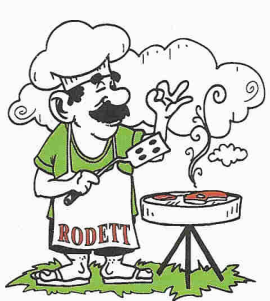 05.týždeň ~29.01.2024 – 02.02.2024 Objednávky denne: 7:00 – 8:30 alebo deň vopred.031/554 5594 ,  0915 403 541,  0905 522 554 ,  0911 619 295    rodett@rodett.sk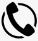 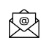 Pondelok – 29.01.2024Polievka		 Paradajková polievka s písmenkami /1,3,7/Hlavné jedlo	A. Bravčový paprikáš, domáce halušky /1,3,7/B. Tvarohové šatôčky /1,3,7/C. Kurací steak, nivovo – syrová omáčka, dusená ryža s kurkumou /7,9/ D. Kuracia tortilla, čerstvý šalát, cesnakový dip /1,3,7/5. šalát –Taliansky cestovinový šalát (semolinové cestoviny, green pesto, sušené paradajky, kapary, olivy, mozarella guľky) /1,7,8/ 6. šalát – Kurací Mexický šalát(gril. kuracie kúsky, fazuľa červená / biela, cícer, kukurica, ľadový šalát, sladko čili dressing, tortilla chips)/1,3,7/	Utorok – 30.01.2024Polievka		Vývar s pečeňovými haluškami /1,3,7/Hlavné jedlo		A. Bravčové mäso na prírodno, kôprová omáčka, knedle /1,3,7/B. Zemiakový prívarok, špekáčiky, chlieb /1,3,7/C. Vyprážané bravčové karé Brnenský (plnené: praženica s hráškom), dusená ryža, kapustový šalát /1,3,7/D. Bezmäsité: Špagetti Aglio e Olio (cesnak, olivy, čili), parmezán /1,3,7/5. šalát –Taliansky cestovinový šalát (semolinové cestoviny, green pesto, sušené paradajky, kapary, olivy, mozarella guľky) /1,7,8/ 6. šalát – Kurací Mexický šalát(gril. kuracie kúsky, fazuľa červená / biela, cícer, kukurica, ľadový šalát, sladko čili dressing, tortilla chips)/1,3,7/Streda – 31.01.2024Polievka 		Gulášová polievka /1,9/Hlavné jedlo 	A. Maďarská špecialita "Brassói", opekané zemiaky, baranie rohy /9/B. Šišky s marmeládou /1,3,7/C. Vyprážané kuracie pečienky, varené zemiaky, tatárska omáčka /1,3,7/D. Rybie filé na masle s citrónom, hráškovo – zemiaková kaša, fazuľové struky na masle /4,7,9/5. šalát –Taliansky cestovinový šalát (semolinové cestoviny, green pesto, sušené paradajky, kapary, olivy, mozarella guľky) /1,7,8/ 6. šalát – Kurací Mexický šalát(gril. kuracie kúsky, fazuľa červená / biela, cícer, kukurica, ľadový šalát, sladko čili dressing, tortilla chips)/1,3,7/	Štvrtok – 01.02.2024	Polievka 		Šošovicová polievka so zeleninou /1,9/Hlavné jedlo	A. Vyprážaný mletý rezeň so syrom, majonézový šalát /1,3,7/B. Francúzske zemiaky s klobásou, kyslé uhorky /3,7/ C. Zapekané kuracie prsia so šunkou a syrom, dusená ryža, kyslé uhorky /7/D. Bezmäsité: Rizoto hríbové, parmezán, klíčky /7/5. šalát –Taliansky cestovinový šalát (semolinové cestoviny, green pesto, sušené paradajky, kapary, olivy, mozarella guľky) /1,7,8/ 6. šalát – Kurací Mexický šalát(gril. kuracie kúsky, fazuľa červená / biela, cícer, kukurica, ľadový šalát, sladko čili dressing, tortilla chips)/1,3,7/Piatok – 02.02.2024Polievka 	 Zemiaková polievka na kyslo /1,7,9/Hlavné jedlo	A. Grilované kuracie stehno, slovenská ryža, kompót /1,3,7/B. Kakaový koláč /1,3,7/	C. Bravčová cigánska pečienka, opražená cibuľa, americké zemiaky, čalamáda /1,9/	D. Bezmäsité: Vyprážané zeleninové fašírky, varené zemiaky, cvikla /1,3,7/5. šalát –Taliansky cestovinový šalát (semolinové cestoviny, green pesto, sušené paradajky, kapary, olivy, mozarella guľky) /1,7,8/ 6. šalát – Kurací Mexický šalát(gril. kuracie kúsky, fazuľa červená / biela, cícer, kukurica, ľadový šalát, sladko čili dressing, tortilla chips)/1,3,7/Prajeme Vám dobrú chuť!Gramáže: mäso /v surovom stave/ 150g, bezmäsité jedlá 250g – 450g, prílohy 200g – 250g, šalát 120g – 450gAlergény:1.Obilniny obsahujúce glutén a výrobky z nich, 2.kôrovce a výrobky z nich,3.Vajcia a výrobky z nich, 4.Ryby a výrobky z nich,5.Arašidy a výrobky z nich, 6.Sójové zrná a výrobky z nich,7.Mlieko a výrobky z neho,8.Orechy/mandľe,lieskové orechy,vlašské orechy,kešu,pekánové orechy,para orechy,pistácie,makadamové orechy,queenslandské orechy/ a výrobky z nich,9.Zeler a výrobky z neho,10.Horčica a výrobky z nej,11.sezamové semená a výrobky z nich,12.Oxid siričitý a siričitany v koncentráciách vyšších ako 10mg/kg alebo 10mg/l vyjadrené ako SO2,13.Vlčí bôb a výrobky z neho,14.Mäkkýše a výrobky z nich./